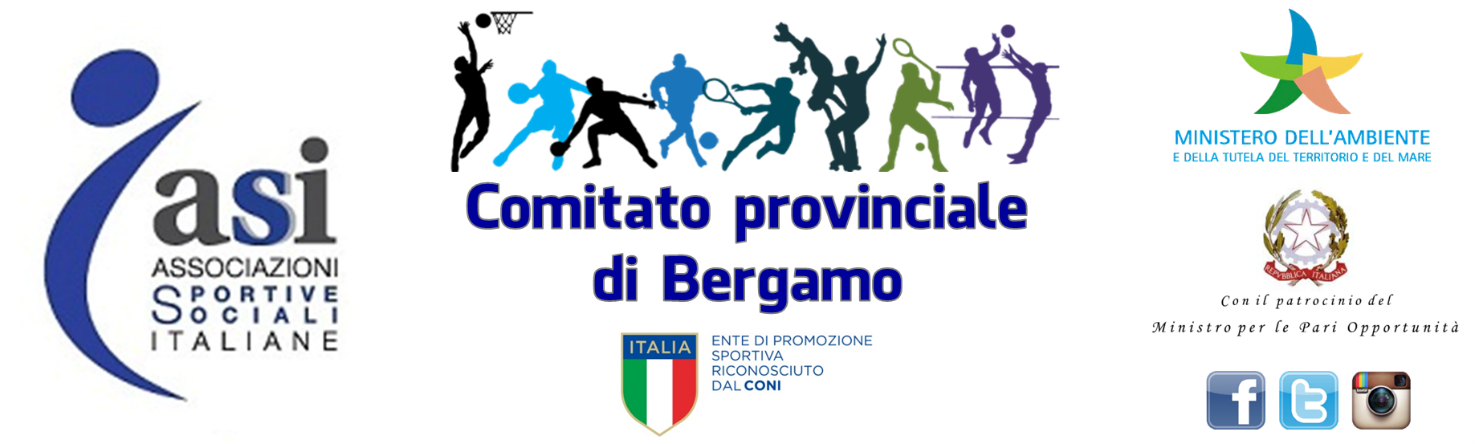 Garanzia Infortuni Tessera A) Morte       		€ 80.000,00 Lesioni 			Tabella lesioni allegata (le percentuali indicate vanno applicate al capitale di € 80.000,00)  Franchigia 		8% Tessera B) Morte       		€ 80.000,00 Lesioni 			Tabella lesioni allegata (le percentuali indicate vanno applicate al capitale di € 100.000)  Franchigia 		7% Rimborso spese mediche		€ 2.500,00 (scoperto 10%, minimo € 250,00) Diaria da 	gesso	€ 20,00/gg (franchigia 5 gg, max 10gg)Diaria da ricovero 	€ 30,00/gg (franchigia 5 gg, max 30gg)  In caso di infortunio che interessi contemporaneamente le garanzie Diaria da ricovero e gesso, la diaria giornaliera totale liquidabile dalla Società non potrà essere in nessun caso superiore ad € 30,00 Le garanzie “Rimborso Spese Mediche”, “Diaria da Gesso” e “Diaria da Ricovero” s’intendono operanti solo a seguito di Infortunio che abbia determinato una Lesione (vedi Allegato tab. A) superiore al 4% Tessera C) Morte       		€ 80.000,00 Lesioni 			Tabella lesioni allegata (le percentuali indicate vanno applicate al capitale di € 100.000)  Franchigia 		8% Rimborso spese mediche 		€ 2.500,00 (scoperto 10%, minimo € 250,00) Diaria da gesso		€ 30,00/gg (franchigia 5 gg, max 20gg)    Diaria da ricovero 		€ 30,00/gg (franchigia 5 gg, max 30gg) di polizza*    *In caso di infortunio che interessi contemporaneamente le garanzie Diaria da ricovero e gesso, la diaria giornaliera totale liquidabile dalla Società non potrà essere in nessun caso superiore ad € 30,00  Le garanzie “Rimborso Spese Mediche”, “Diaria da Gesso” e “Diaria da Ricovero” s’intendono operanti solo a seguito di Infortunio che abbia determinato una Lesione (vedi Allegato tab. A) superiore al 3% 